План работы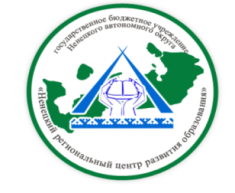 ГБУ НАО «Ненецкий региональныйцентр развития образования»на май 2024 годаВ течение месяцаДиректор  ГБУ НАО «НРЦРО»                                           О.Ю. КозицинаДатаМероприятиеМесто проведения и времяОтветственный2.05МО учителей технологии (обслуживающий труд) «Современные подходы в преподавании технологии в рамках реализации ФГОС»ГБОУ НАО «СШ № 4» Кабинет № 11815:30Климова О.Н.2.05Региональный медиапроект «ЕГЭ, сдавайся!»ЦРТ «Маяк»13:30Шевелева А.А.2.05Программа просвещения родителей по вопросам детской психологии и педагогики «Семья НАО – компетентная семья».Семинар для родителей обучающихся младшего школьного возраста «Комплексная профилактическая работа по предотвращению буллинга в начальной школе» (Глебова М.А., Тарасова Е.А., педагоги ГКОУ НАО «Ненецкая СКШИ»)(в рамках исполнения плана мероприятий на 2019-2025 годы по реализации второго этапа Концепции государственной семейной политики в Российской Федерации на период до 2025 года в Ненецком автономном округе (распоряжение Губернатора НАО от 01.04.2019 № 108-рг), п.5.5; плана  мероприятий по реализации в 2016-2020 годах Стратегии развития воспитания в РФ на период до 2025 года на территории  НАО  (распоряжение  ДОКиС НАО от 30.05.2016 № 569-р), п.2.3; плана мероприятий по проведению в Ненецком автономном округе Года семьи (распоряжение Губернатора НАО от 31.01.2024 № 6-р, п.35)центр «ДАР»17:30Вокуева Т.Б.6.05МО педагогов-психологов ОО НАО «Психопрофилактика как направление деятельности педагога-психолога в системе образования».в рамках исполнения «дорожной карты» о принятии дополнительных мер, направленных на профилактику деструктивного поведения обучающихся ОО в 2023–2024 учебном году (распоряжение ДОКиС НАО от 19.12.2023 № 1177-р).центр «ДАР»15:00Артемова Е.А.6.05Региональный конкурс для выпускников начальной школы «Ученик года – 2024»Центр выявления талантов «Маяк» 16:00Войцеховская А.А.6.05Мастер-класс для учителей русского языка и литературы «Методика проверки и оценки задания с развернутым ответом ЕГЭ по русскому языку» (2 часть)ГБУ НАО «НРЦРО»Кабинет 2115:00Бороненко О. Н.7.05Семинар «Анализ регионального этапа региональной олимпиады по краеведению»ГБУ НАО «НРЦРО» Кабинет 1015:30Талеева Л.Я.7.05Семинар с организаторами по подготовке к ГИА 9 2024 годаГБУ НАО «НРЦРО» Кабинет 2115:30Шамов А.С.7.05МО учителей, преподающих курс «ОРКСЭ» «Повышение качества преподавания гуманитарно-религоведческих дисциплин как главное условие развития духовно-нравственной сферы обучающихся» ГБОУ НАО «СШ № 2» кабинет 3215:30Петухова М.С.8.05Страничка ненецкого языка в ВК «Победа’ яля» (День Победы)ГБУ НАО «НРЦРО» ВКонтактеВарницына О.И.13.05МО «Школа молодого педагога» «Имидж современного педагога и пути его формирования в рамках ФГОС»ГБУ НАО «НРЦРО»Кабинет № 2115:00Климова О.Н.13.05Демонстрационный экзамен в рамках образовательных программ среднего профессионального образования по специальности 09.02.06 «Сетевое и системное администрированиеГБПОУ НАО «Нарьян-Марский социально-гуманитарный колледж имени И.П. Выучейского»Туманова Е.Г. 13.05Всероссийская Апробация технологии передачи ЭМ по сети ГИА 9 – КОГЭ по ИнформатикеОбщеобразовательные организации НАОШамов А.С.14.05МО специалистов по физической культуре, молодых педагогов «Физическое развитие и  оздоровление  детей раннего и младшего возраста»ГБДОУ НАО «Д - сад «Ромашка»09:15Владимирова А.Н.14.05МО педагогов-организаторов ОБЖ «Возможности информационных технологий обучения в процессе развития творческого мышления обучающихся на уроке ОБЖ»ГБУ НАО «НРЦРО» Кабинет 19 15:30Дуркин А.А.14.05Торжественное мероприятие для победителей олимпиад и их наставниковГБОУ НАО «СШ №4 г. Нарьян-Мара с углубленным изучением отдельных предметов»15:30Литвинова М.В.Лаптева Л.Б.Семёнова Е.Н.14.05Демонстрационный экзамен в рамках образовательных программ среднего профессионального образования по специальности 09.02.06 «Сетевое и системное администрированиеГБПОУ НАО «Нарьян-Марский социально-гуманитарный колледж имени И.П. Выучейского»Туманова Е.Г. 15.05Методическое объединение библиотекарей «Художественная литература как средство всестороннего развития личности. Формы и методы работы с литературой»ГБУК НАО «Ненецкая центральная библиотека имени И.И. Пичкова»14:00Глинская Н.Д.15.05МО педагогов, отвечающих за БДД «Возможности информационных технологий обучения в процессе развития творческого мышления обучающихся»ГБУ НАО «НРЦРО» Кабинет 19 15:30Дуркин А.А.15.05Торжественное мероприятие для победителей олимпиад и их наставниковГБОУ НАО «СШ №4» Вайцеховская А.А.Лаптева Л.Б.Семёнова Е.Н.15.05Всероссийская Апробация технологии передачи ЭМ по сети, печати полного комплекта ЭМ и сканирования в аудиториях ППЭ (Русский, Англ яз.(устн), КЕГЭ) с участием обучающихся 11 классовОбщеобразовательные организации НАОШамов А.С.15.05Семинар «Преподавание предметных областей «ОРКСЭ» и «ОДНКНР» в общеобразовательных организациях»ГБОУ НАО «СШ № 1» кабинет 612:10 Петухова М.С.16.05Групповая супервизионная сессия по обмену опытом и развитию профессиональных навыков (занятие 5). Категория: педагоги-психологи ОО НАОв рамках исполнения «дорожной карты» по поддержке и сопровождению педагогических работников в возрасте до 35 лет (распоряжение ДОКиС НАО от 20.03.2020 № 291-р).центр «ДАР»16:00очно-заочная формаАртемова Е.А.16.05Окружное родительское собрание «Безопасное лето – 2024».в рамках исполнения распоряжения Департамента образования, культуры и спорта НАО.Администрация г. Нарьян-Мара18:00Ванюта Я.И.16.05Торжественное мероприятие для победителей конкурсов и их наставниковЦентр выявления талантов «Маяк» 15:00 Вайцеховская А.А.Литвинова М.В.20.05Семинар для учителей русского языка и литературы «Структура и содержание контрольных измерительных материалов ОГЭ по русскому языку»ГБУ НАО «НРЦРО»Кабинет 2115:00Бороненко О. Н.20.05Демонстрационный экзамен в рамках образовательных программ среднего профессионального образования по специальности 38.02.06 «Финансы»ГБПОУ НАО «Нарьян-Марский социально-гуманитарный колледж имени И.П. Выучейского»Туманова Е.Г.21.05ОГЭ Иностранный яз (англ. язык) письменный и устныйОбщеобразовательные организации НАОШамов А.С.21.05Панельная дискуссия «Изучение ненецкого языка в образовательных организациях НАО в условиях внедрения обновленных ФГОС»ТВЦ «Маяк»15:00Козицина О.Ю.Талеева Л.Я.21.05Демонстрационный экзамен в рамках образовательных программ среднего профессионального образования по специальности 38.02.06 «Финансы»ГБПОУ НАО «Нарьян-Марский социально-гуманитарный колледж имени И.П. Выучейского»Туманова Е.Г.22.05Родительское собрание с участием сотрудников отдела Госавтоинспекции УМВД России по НАО по предупреждению ДДТТГБУ НАО «НРЦРО» Кабинет 19 18:00Дуркин А.А.22.05РУМО «Формирование персонального состава Регионального банка экспертов Главной аттестационной комиссии Департамента образования, культуры и спорта Ненецкого автономного округа на 2024-2025 учебный год». ГБУ НАО «НРЦРО» Хабарова Е.В.Ипатова Т.П.Хабарова К.А.23.05ЕГЭ География, Литература, ХимияОбщеобразовательные организации НАОШамов А.С.27.05ОГЭ Обществознание, БиологияОбщеобразовательные организации НАОШамов А.С.28.05Обучающий вебинар для педагогов от Академии Минпросвещения РФ - дидактическая интерактивная игра «Это не игра».В рамках исполнения плана реализации государственной программы НАО «Обеспечение общественного порядка, противодействию преступности, терроризму, экстремизму и коррупции в НАО» на 2024 год.ГБУ НАО «НРЦРО»Кабинет 1914.00-17.00Заочная форма с применением ДОТВанюта Я.И.28.05Защита проекта в рамках программы «Сириус.Лето»Центр выявления талантов «Маяк», 16:00Марюев В.А.Литвинова М.В.28.05ЕГЭ Русский язОбщеобразовательные организации НАОШамов А.С.29.05Обучающий вебинар для педагогов от Академии Минпросвещения РФ - дидактическая интерактивная игра «Это не игра».В рамках исполнения плана реализации государственной программы НАО «Обеспечение общественного порядка, противодействию преступности, терроризму, экстремизму и коррупции в НАО» на 2024 год.ГБУ НАО «НРЦРО»Кабинет 1914.00-17.00Заочная форма с применением ДОТВанюта Я.И.30.05ОГЭ История, География, Физика, ХимияОбщеобразовательные организации НАОШамов А.С.30.05Круглый стол с руководителями центров «Точка роста»ГБУ НАО «НРЦРО»Кабинет 1915:00Ипатова Т.П.30.05Плановое заседание Главной аттестационной комиссии управления образования  Департамента ОКиС НАОГБУ НАО «НРЦРО» Кабинет № 1014:00Хабарова К.А.МероприятиеМесто проведения и времяОтветственныйРесурсная площадка «Формирование патриотизма, основ гражданственности у детей дошкольного возраста посредством проектной деятельности» ГБДОУ НАО «ЦРР – Д-с «Гнездышко»Владимирова А.Н.Ресурсная площадка «Трудовое воспитание как одна из форм для создания условий по содействию формирования лидерских качеств ребенка»ГБДОУ НАО «ЦРР – ДС «Аннушка»Владимирова А.Н.Ресурсная площадка «Повышение компетентности родителей (законных представителей) в вопросах воспитания культуры  здорового образа жизни у дошкольников»ГБДОУ НАО «ДС с. Н - Пеша»Владимирова А.Н.Ресурсная площадка «Реализация регионального компонента в образовательном процессе  дошкольной образовательной организации»ГБДОУ НАО «Д/С п. Х- Вер»Владимирова А.Н.Ресурсная площадка «Вовлечение родителей воспитанников в учебно – воспитательный процесс ДОО как важнейшее условие всестороннего развития личности ребенка в условиях реализации ФОП ДО»ГБДОУ НАО «Д/С с. Несь»Владимирова А.Н.КПК «Школа Министерства Просвещения России»: новые возможности для повышения качества образования» (48 часов)ГБУ НАО «НРЦРО»«СШ № 2», «СШ им. А.П. Пырерки», «СШ с. Н-Пеша», «ОШ п. Каратайка»(1 полугодие 2024)Хабарова Е.В.Дистанционные курсы повышения квалификации «Основы вожатской деятельности»ГБУ НАО «НРЦРО»13 – 17 маяПетухова М.С.Горячая линия по психологической поддержке выпускников и их родителей в период сдачи ЕГЭ и ГИА.в рамках исполнения «дорожной карты» по повышению качества подготовки обучающихся в школах с низкими образовательными результатами обучения на территории НАО на 2022-2024 годы (распоряжение ДОКиС НАО от 03.02.2022 №74-р).центр «ДАР»13 – 17 маяАртемова Е.А.Региональный этап Всероссийского конкурса социальной рекламы в области формирования культуры здорового и безопасного образа жизни «Стиль жизни – здоровье! 2024» (ФГБУ «Центр защиты прав и интересов детей»)В рамках исполнения регионального плана мероприятий по профилактике, предупреждению и предотвращению суицидов и суицидальных попыток среди несовершеннолетних в НАО на 2022-2024 годы (распоряжение Администрации НАО от 30.12.2021 № 120-р).ГБУ НАО «НРЦРО»Май - октябрьВанюта Я.И.Мониторинг по реализации Концепции развития сети служб медиации в Ненецком АО (Минюст России) В рамках реализации плана мероприятий по развитию служб медиации (примирения) в образовательных организациях НАО на 2024 год (распоряжение ДОКиС НАО от 08.02.2024 № 139-р).ГБУ НАО «НРЦРО»майЯковлева Ю.Б.Комарова Т.С. Анкетирования обучающихся 9 классов, с целью выявления	среди них мотивированных к освоению педагогических профессий (в рамках исполнения плана мероприятий («дорожной карты») по поддержке и сопровождению педагогических работников в возрасте до 35 лет, в том числе перечня мероприятий по выявлению и поддержке молодежи, мотивированной к освоению педагогических профессий  в  НАО на 2020-2024 годы)ГБУ НАО «НРЦРО»Апрель - майГлинская Н.Д.Региональный конкурс художественного творчества «Не смолкнет слава тех великих лет» для обучающихся 4 – 8 классов общеобразовательных организацийГБУ НАО «НРЦРО»апрель - майКлимова О.Н.Мониторинг качества преподавания родного (ненецкого) языка в 4 классах общеобразовательных организаций НАО в 2024 годуОбщеобразовательные организации НАО17.04 – 31.05Талеева Л.Я.Региональная акция «Мой край не обошла война», посвященная 79-летию со Дня Победы в Великой отечественной войнеВКонтакте ГБУ НАО «НРЦРО»02.05. - 12.05.Варницына О.И.Памятная онлайн-акция «Блокадному городу посвящается» для обучающихся 1 - 11 классов, для обучающихся  по образовательным программам среднего профессионального образования и педагогов (в рамках исполнения Концепции преподавания родных языков народов РФ на 2020 -2024 годы в НАО, утвержденной Распоряжением  Департаментом образования, культуры и сорта НАО от 30.12.2020)ГБУ НАО «НРЦРО»майБороненко О. Н.Региональный конкурс «Образ матери и отца в русской литературе»ГБУ НАО «НРЦРО»май - сентябрьБороненко О. Н.Региональный этап XIX Всероссийского конкурса в области педагогики, воспитания и работы с детьми и молодёжью до 20 лет «За нравственный подвиг учителя» в 2024 г.ГБУ НАО «НРЦРО» с 08.01 - 30.11.2024 Петухова М.С.Мониторинг качества преподавания родного (ненецкого) языка в 4 классах общеобразовательных организаций НАО в 2024 годуОбщеобразовательные организации НАО17.04 – 31.05Талеева Л.Я.Региональный конкурс для выпускников начальной школы «Ученик года - 2024»Центр выявления талантов «Маяк» Апрель-май 2024 г.Войцеховская А.А.Дополнительная программа «Юные медиаторы» (34 часа)Апрель-май 2024 г.Центр выявления талантов «Маяк»Чайка Е.А.Организация летней многопрофильной сменыМай - июнь 2024 г.Центр выявления талантов «Маяк»Вайцеховская А.А.Литвинова М.В.Проведение регулярных программ по направлению «Наука», «Искусство» и «Спорт»Май 2024 г.Центр выявления талантов «Маяк»Канева А.А. Организация работы в рамках проекта «Школы – ассоциированные партнёры «Сириуса»Май 2024 г.Центр выявления талантов «Маяк»Литвинова М.В.Работа над проектной задачей с группой обучающихся в рамках программы «Сириус.Лето: начни свой проект»Апрель-июнь 2024 г.Центр выявления талантов «Маяк»Литвинова М.В.Марюев В.А.Организация работы в рамках программы «Уроки настоящего»Апрель-май 2024 г.Центр выявления талантов «Маяк»Марюев В.А.Проведение регулярных программ по направлению «Наука», «Искусство» и «Спорт»Центр выявления талантов «Маяк» Апрель-май 2024 г.Канева А.А. Организация работы в рамках проекта «Школы – ассоциированные партнёры «Сириуса»Центр выявления талантов «Маяк» Апрель-май 2024 г.Литвинова М.В.Работа над проектной задачей с группой обучающихся в рамках программы «Сириус.Лето: начни свой проект»Центр выявления талантов «Маяк» Апрель-июнь 2024 г.Литвинова М.В.Марюев В.А.Организация работы в рамках программы «Уроки настоящего»Центр выявления талантов «Маяк» Апрель-май 2024 г.Марюев В.А.Окружной фотоконкурс «Мой здоровый образ жизни!» приуроченный к Всемирному дню здоровьяв рамках исполнения плана мероприятий по реализации Стратегии государственной антинаркотической политики Российской Федерации на период до 2030 года на территории НАО (распоряжение губернатора Ненецкого автономного округа от 14.04.2021 г№ 107-рг, указ Президента Российской Федерации от 23.11.2020 № 733)Центр «ДАР»Апрель - майЯковлева Ю.Б.Логопедические занятия с детьми дошкольного возраста (в рамках исполнения регионального комплексного плана мероприятий по развитию инклюзивного общего и дополнительного образования, детского отдыха, созданию специальных условий для обучающихся с инвалидностью, с ограниченными возможностями здоровья на долгосрочный период в Ненецком автономном округе (распоряжение ДОКИС НАО от 18.02.2022), п.4.1)ПМПК8:00Гукова С.А.Занятия с обучающимися по восполнению дефицитов математических знаний и умений (в рамках исполнения регионального комплексного плана мероприятий по развитию инклюзивного общего и дополнительного образования, детского отдыха, созданию специальных условий для обучающихся с инвалидностью, с ограниченными возможностями здоровья на долгосрочный период в Ненецком автономном округе (распоряжение ДОКИС НАО от 18.02.2022), п.4.1)ПМПК17:30Климина С.А.Региональный конкурс методических разработок в области профориентационной деятельности (в рамках исполнения «дорожной карты» по введению профориентационного минимума в общеобразовательных организациях Ненецкого автономного округа)ГБУ НАО «НРЦРО»Апрель-майИпатова Т.П.XI Всероссийский конкурс «Лучшая инклюзивная школа России – 2024»ГБУ НАО «НРЦРО»Богданова Т.А.Стационарные заседания психолого-медико-педагогической комиссии (в рамках исполнения межведомственного комплексного плана по развитию инклюзивного общего и дополнительного образования, детского отдыха, созданию специальных условий для обучающихся с инвалидностью, с ограниченными возможностями здоровья, утвержденный заместителем председателя Правительства Российской Федерации Т. Голиковой 22.12.2021, п.5.2)ПМПКБогданова Т.А.Вокуева Т.Б.Гукова С.А.Шевелева А.А.Климина С.А.Консультирование родителей (законных представителей), педагогических работников, работников учреждений социального обслуживания, здравоохранения, УМВД, других организаций по вопросам обучения, развития и воспитания детей (в рамках исполнения плана мероприятий на 2019-2025 годы по реализации второго этапа Концепции государственной семейной политики в Российской Федерации на период до 2025 года в Ненецком автономном округе (распоряжение Губернатора НАО от 01.04.2019 № 108-рг), п. 5.7, 7.1)ПМПКБогданова Т.А.Вокуева Т.Б.Гукова С.А.Шевелева А.А.Климина С.А.Информационно-просветительская работа с населением в области предупреждения и коррекции недостатков в физическом и (или) психическом развитии и (или) отклонений в поведении детей (в рамках исполнения плана мероприятий на 2019-2025 годы по реализации второго этапа Концепции государственной семейной политики в Российской Федерации на период до 2025 года в Ненецком автономном округе (распоряжение Губернатора НАО от 01.04.2019 № 108-рг), п. 5.5, 6.1, 7.1)ПМПК,ООБогданова Т.А.Вокуева Т.Б.Гукова С.А.Шевелева А.А.Климина С.А.Обследования врача-психиатраГБУЗ НАО «НОБ» (детская поликлиника)Ооржак Е.А.Индивидуальные психодиагностические исследования с написанием заключений для врача-психиатра (в рамках исполнения регионального комплексного плана мероприятий по развитию инклюзивного общего и дополнительного образования, детского отдыха, созданию специальных условий для обучающихся с инвалидностью, с ограниченными возможностями здоровья на долгосрочный период в Ненецком автономном округе (распоряжение ДОКИС НАО от 18.02.2022), п.4.1)ПМПКШевелева А.А.Индивидуальная диагностика психологической готовности детей к школьному обучению (в рамках исполнения регионального комплексного плана мероприятий по развитию инклюзивного общего и дополнительного образования, детского отдыха, созданию специальных условий для обучающихся с инвалидностью, с ограниченными возможностями здоровья на долгосрочный период в Ненецком автономном округе (распоряжение ДОКИС НАО от 18.02.2022), п.4.1)ПМПКВокуева Т.Б.Участие в допросах несовершеннолетних по защите их прав по запросу (в рамках исполнения «дорожной карты» по исполнению Концепции развития системы профилактики безнадзорности и правонарушений на период до 2025 года (распоряжение Правительства Российской Федерации от 22.03.2017 № 520-р.), п.3.3, 3.4, 3.5, 3.6)Нарьян-Марский межрайонный следственный отделШевелева А.А.Вокуева Т.Б.Индивидуальные коррекционно-развивающие занятия с детьми / консультирование детей педагогом-психологомЦентр «ДАР»майАртемова Е.А.Комарова Т.С.Ляпина О.П.Консультирование родителей (законных представителей), педагогических работников по вопросам обучения, развития и воспитания детейЦентр «ДАР»майспециалисты Центра «ДАР»Информационно-просветительская работа с населением в области предупреждения и коррекции недостатков в физическом и (или) психическом развитии и (или) отклонений в поведении детейЦентр «ДАР»майспециалисты Центра «ДАР»Участие в допросах несовершеннолетних по защите их прав (Следственный комитет РФ по Архангельской области и НАО)Центр «ДАР»майспециалисты Центра «ДАР»Участие в судебных заседаниях на время допроса несовершеннолетних (Мировые судьи НАО)Центр «ДАР»майспециалисты Центра «ДАР»Диагностика детско-родительских отношений (по определению суда, по запросу УМВД)Центр «ДАР»майАртемова Е.А.Яковлева Ю.Б.Комарова Т.С.Ляпина О.П.